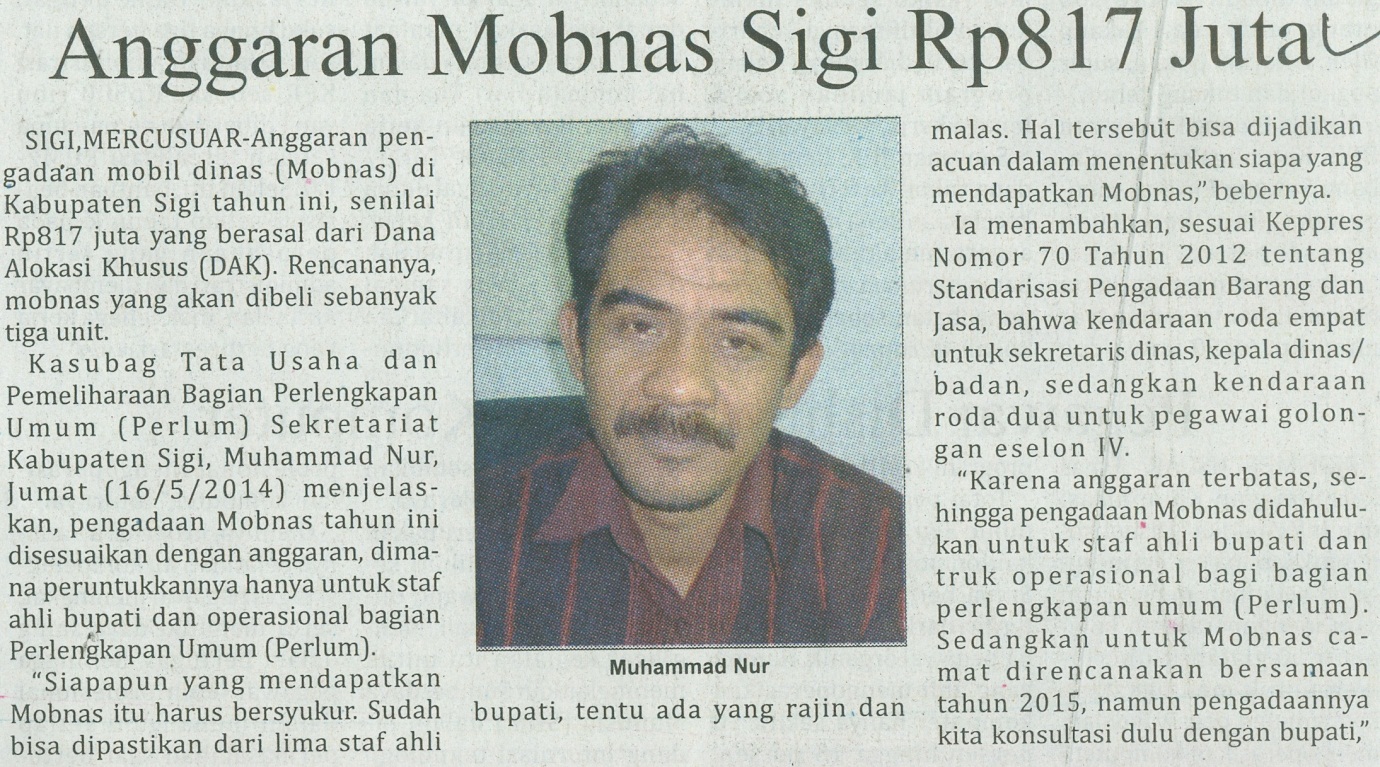 Harian    	:MercusuarKasubaudSulteng IHari, tanggal:Senin,19 Mei 2014KasubaudSulteng IKeterangan:Halaman 13 Kolom 10-12KasubaudSulteng IEntitas:Kabupaten SigiKasubaudSulteng I